Friday 19th March - Money 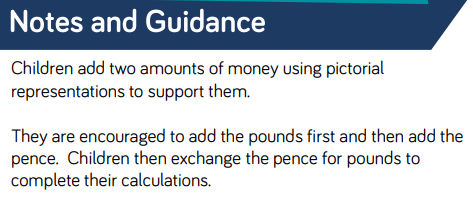 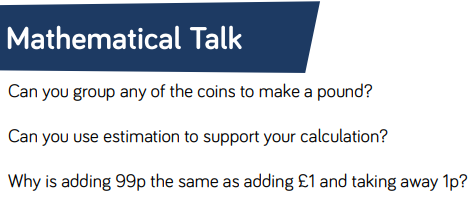 Task 1:  Please add up the coins in the jars and show your workings!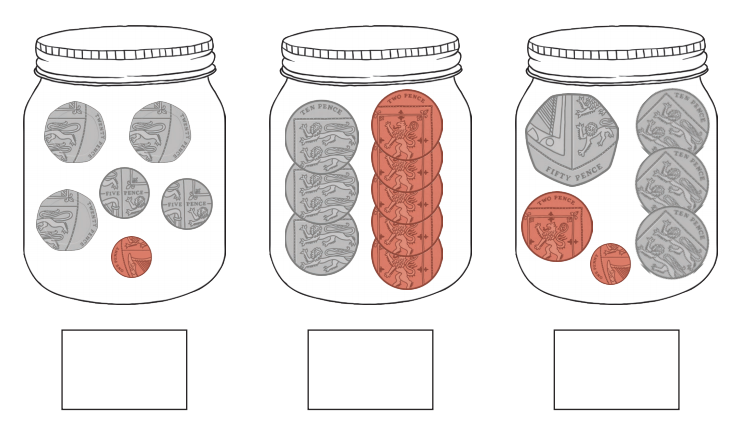 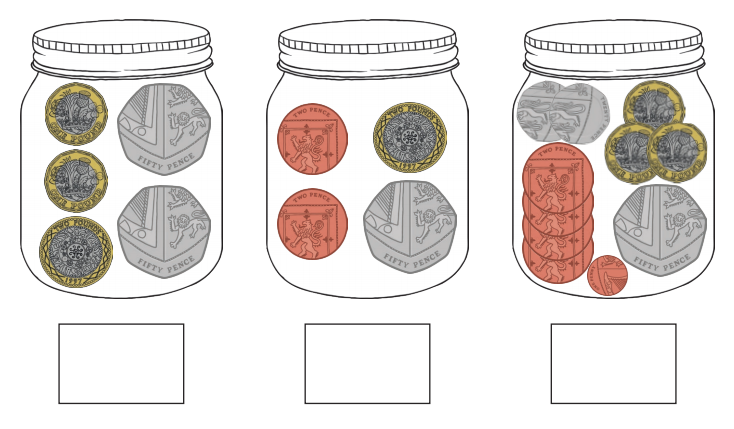 Task 2: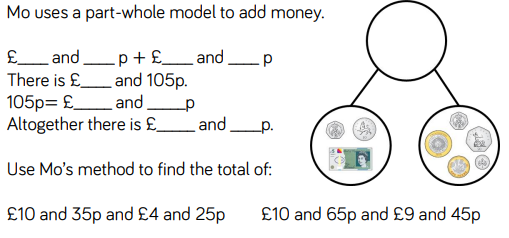 Task 3: Dive Deeper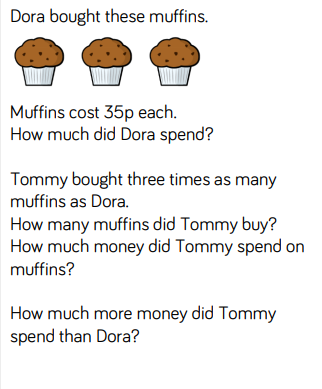 